Игры по профилактике плоскостопия.Сидя по–турецки.Цель: Укрепление мышц туловища, рук, ног. Дети сидят по-турецки рядом с гимнастической стенкой. Встают, придерживаясь за опору, ноги скрестно. Нужно постоять на наружных краях стопу. Сесть. При повторении упражнения – вреди другая нога. Загрузи машинуЦель: формировать навыки правильной осанки, укреплять мышечную систему. укреплять мышцы и связки стоп с целью профилактики плоскостопия, воспитывать сознательное отношение к правильной осанке. Дети, стоя в шеренге по очереди ( руки на поясе спина прямая) передают пальцами ног палочки от начала к концу и обратно ( можно в 2 шеренгах). Увези машинуЦель: формировать навыки правильной осанки, укреплять мышечную систему. укреплять мышцы и связки стоп с целью профилактики плоскостопия, воспитывать сознательное отношение к правильной осанке. Дети, стоя в шеренге по очереди ( руки на поясе спина прямая) передают пальцами ног ниточку, к которой привязана машинка с грузом. ( можно в 2 шеренгах). Нарисуй картинуЦель: формировать навыки правильной осанки, укреплять мышечную систему. укреплять мышцы и связки стоп с целью профилактики плоскостопия, воспитывать сознательное отношение к правильной осанке. Дети, стоя ( сидя) должны нарисовать ногами любой рисунок . Поймай рыбкуЦель: формировать навыки правильной осанки, укреплять мышечную систему. укреплять мышцы и связки стоп с целью профилактики плоскостопия, воспитывать сознательное отношение к правильной осанке. В таз с водой опускаются камешки. детки пальцами ног ловят рыб. Найди кладЦель: формировать навыки правильной осанки, укреплять мышечную систему. укреплять мышцы и связки стоп с целью профилактики плоскостопия, воспитывать сознательное отношение к правильной осанке. В таз с водой опускаются камешки, палочки ( любые предметы) . детки пальцами ног ловят тот предмет. который им называет педагог. СтиркаЦель: формировать навыки правильной осанки, укреплять мышечную систему. укреплять мышцы и связки стоп с целью профилактики плоскостопия, воспитывать сознательное отношение к правильной осанке. На полу платочки. пальцами ног дети собирают платочек в гармошку, ( опускают и поднимают 2 раза) затем берут платочек за край и опускают его в воду ( стирают- 2р) а потом собирают в гармошку и отжимают. СнежинкиЦель: Формирование правильной осанки, укрепление мышц свода стопы, связочно-мышечного аппарата ног, обучение пластики движений, умение расслаблять мышцы. Оборудование: Пушинки. Группу детей делят на «снежинки» и «ветры». Ведущий – «Мороз». «Ветры» сидят на стульях, «снежинки» разбегаются по залу. «Мороз» произносит6 «Дуют ветры». «Ветры» начинают дуть вместе с «Морозом» («ш – ш - ш»), «снежинки» встают на носки, руки подняты вверх, кисти расслаблены. Они начинают медленно говорить, обхватывая себя руками: «Мороз!». При этом «снежинки» приседают, обхватывая колени руками и опуская голову, приговаривают: «Ах-х». «Мороз» произносит: «Подули ветерки, они легко дуют». Дети, не напрягаясь, выдыхают со звуком: «Ф – ф - ф…уу». «Снежинки» плавно встают, поднимают руки вверх и на носках бегают по залу. «Ветры» берут со стола пушки и дуют на них, как будто это снежинки. Игра повторяется, дети меняются ролями. Гуси.Цель: Укрепление мышц туловища, рук, ног. Дети – «гуси» ходят на корточках «Гусиным шагом». По команде: «Коршун» - встают, машут руками – «Крыльями», убегают. «Коршун» ловит «Гусей». Зайцы и волк.Цель: Укрепление мышц туловища, рук, ног. По команде: «Зайцы» - дети прыгают по залу. По команде: «Волк» - «Зайцы» бегут в домики на массажные коврики. «Волк» старается поймать «зайцев». Сидячий футбол.Цель: Укрепление мышц туловища, рук, ног. Дети сидят по кругу, руки в упоре сзади, ноги согнуты. Отталкивают мяч от себя сидящему напротив. Игры, укрепляющие дыхательную систему.Кто громче?Цель: Тренировка навыка правильного носового дыхания при спокойно сомкнутых губах. Оборудование: Дудочка, рожок, свисток. Ведущий просит ребенка как можно громче продуть в дудочку, рожок, свисток. Вдох необходимо сделать через нос и резко выдохнуть. Побеждает тот, чей звук будет громче. Король ветров.Цель: Тренировка навыка правильного носового дыхания. Оборудование: Вертушка или шарик. Ведущий рассказывает: «Собрались как-то ветры со всего света и решили выбрать самого сильного. Устроили соревнование: какой ветер сильнее всех». Дети парами дуют на вертушку: чья дольше крутиться, тот и победил. Дуют на подвешенные воздушные шарики, чей шарик отлетит выше, тот и победил. Из каждой пары детей отбирают лучшего, они соревнуются между собой. Победитель – «Король ветров». Бульканье.Цель: Восстановление носового дыхания, формирование ритмичного выдоха и его углубление. Оборудование: Стакан, наполненный на 1/3 водой, соломинка. Ведущий показывает, как нужно правильно дуть в стакан с водой через соломинку, чтобы за один выдох получилось долгое бульканье: глубоко вдыхает через нос и делает длинный выдох в трубочку. Дети делают то же самое. У кого получилось бульканье дольше всех, тот победил. Совушка – сова.Цель: Развитие коррекции движений рук с дыхательными движениями грудной клетки, улучшение функции дыхания. Дети садятся полукругом перед ведущим. По сигналу ведущего: «День» - дети «совы» медленно поворачивают головы вправо и влево. По сигналу: «Ночь» - дети смотрят вперед и взмахивают руками - «крыльями». Опуская их вниз, протяжно без напряжения произносят: «У..у..ффф». Повторяют 2-4 раза. Шарик лопнул.Цель: Восстановление носового дыхания, формирование углубленного дыхания, правильного смыкания губ. Оборудование: Фанты из бумаги. Дети садятся полукругом. Ведущий предлагает «надуть шарик». Дети должны надуть шар: широко развести руки в стороны и глубоко вдохнуть воздух носом, выдуть его в воображаемый шарик через рот: «Ффф..», медленно соединяя ладони под шариком. Затем по хлопку ведущего шарик лопается – дети хлопают в ладоши, произносят «Шшш…», делая губы хоботком и складывая руки на коленях. Шарик надувают 2-5 раз. Кто сделал лучше всех, получает фант. Ведущий следит, чтобы вдох был глубокий, а во время игры у ребенка не возникало чрезмерного эмоционального возбуждения. Запасливые хомячки.Цель: Тренировка носового дыхания, смыкания губ, координация движений. Ведущий рассказывает детям о том, что хомячки носят запасы в щечках. По команде: «Хомячки» - дети надувают щеки и гуляют по залу. По команде: «Хомячки в домике» - дети приседают, хлопают себя по щекам. Игра повторяется 2-5 раз. Куры.Цель: Укрепление мышечного «корсета» позвоночника, формирование дыхательного акта (его глубины, ритма), развитие внимания, выдержки, формирование правильной осанки. Ребенок стоит наклонившись, свободно свести руки – «крылья» и опустив голову. Произносит: «Так, так, так», - одновременно похлопывая себя по коленям, - выдох, выпрямляется. Поднимает руки и плечи – выдох. Повторяя 3-5 раз. Ежики.Цель: Укрепление мышц дыхательной системы. Поворот головы вправо, влево. Одновременно с поворотом вдох носом: короткий, шумный с напряжением. Выдох мягкий, произвольный. Самолетик – самолет.Цель: Формирование правильного дыхания (его глубин, ритма), укрепление мышц рук и грудной клетки, координация движений в пространстве. Ведущий показывает, как играть в «самолет»: разводит руки в стороны ладонями вверх, поднимает голову вверх - вдох. Делает поворот в сторону, произнося: «Жжж…», - выдох, стоит прямо, опустив руки, - пауза и т.д. Ребенок повторяет 2-3 раза в ритме стиха: Самолетик-самолет ( разводит руки в стороны ладонями вверх) Отправляется в полет (делает поворот вправо и выдох «жжж..»)Жу, жу, жу Жу, жу, жу Постою и отдохну. (встает прямо, опустив руки – пауза) Я налево полечу (поднимает голову – вдох) Жу, жу, жу Жу, жу, жу (делает поворот влево и выдох «жжж…»)Постою и отдохну (встает прямо, опустив руки пауза). Подпрыгни и подуй.Цель: Улучшение функции дыхания. Повышение тонуса, адаптация дыхания и организма в целом к физическим нагрузкам. Оборудование: воздушный шарик. На небольшом расстоянии от головы ребенка висит воздушный шарик. Ребенок должен подойти и подпрыгнув, подуть на шарик. У кого шарик отлетел дальше, тот и побеждает. Жук.Цель: Формирование правильного дыхания, укрепление мышц рук и грудной клетки. Дети сидят, скрестив руки на груди, опустив голову. Ритмично сжимая обеими руками грудную клетку, произнося: «Жжж…» - выдох. Развести руки в стороны, расправив плечи, голову держать прямо – выдох. Повторить 4-5 раз. «Жж –у» сказал крылатый жук. «Посижу и пожужжу». Партизаны.Цель: Тренировка навыка правильного носового дыхания. И.п. стоя. Ходьба с высоким подниманием коленей, на 2 шага – вдох, на 6 шагов – выдох, произнося: «Ти-ш-ш-ш-ш-е». Носом - вдох.Цель: Тренировка навыка правильного носового дыхания. И.п. стоя.Носом – вдох, Поднимание рук – А выдох – ртом, на вдохе. Дышим глубже, Свободное опускание А потом - рук – на выдохе. Марш на месте, Не спеша, Коль погода хороша!Руки к солнцу поднимаю.Цель: Тренировка навыка правильного носового дыхания. Руки к солнцу поднимаю На четыре  И вздыхаю, и вздыхаю, счета – вдох, Опускаю руки вниз, на четыре  Выдох паровоза свист. счета -  На четыре – вдох глубокий, выдох. Раз, два, три, четыре. Раз, два, три, четыре.Дрова.Цель: Тренировка навыка правильного носового дыхания. И.п. стоя ноги врозь, руки над головой «в замок».Раз дрова, Наклоны вперед на Два дрова, выдохе произнося  Раскололся ствол слова: «Ух! Ах!» едва. Бух дрова, При выпрямлении - Бах дрова, вдох Вот уже полена  Два.Чайник.Цель: Тренировка навыка правильного носового дыхания. И.п. сидя. Чайник на плите стоял, Вдох. Через носик пар пускал - Выдох. «Паф-паф-паф-паф».Ветер.Цель: Тренировка навыка правильного носового дыхания. И.п. сидя. Ветер сверху набежал, Вдох. Ветку дерева сломал: Выдох. «В-в-в-в!» Вдох. Дул он долго, зло ворчал Выдох. И деревья все качал: «Ф-ф-ф-ф». Партизаны.Цель: Тренировка навыка правильного носового дыхания. И.п. сидя.Воздух мягко набираем, Вдох. Шарик красный надуваем, Выдох. Шарик тужился, пыхтел, Вдох. Лопнул он и засвистел: Выдох со «Т с-с-с-с!» звуком.Игры на расслабление.Тряпичная кукла.Цель: Учить детей успокаиваться и расслабляться. Ребенок знакомится с тряпичной куклой. Ложиться на спину, закрывает глаза и расслабляется. (Как тряпичная кукла). Фея сна.Цель: Учить детей успокаиваться и расслабляться. Дети сидят на стульях, стоящих по кругу. Подходит ребенок с палочкой в руке. Это «Фея сна». «Фея» касается детей палочкой. Они засыпают. (Наклоняют голову, закрывают глаза). Шалтай-болтай.Цель: Учить детей успокаиваться и расслабляться. Шалтай-болтай сидел на стене, Шалтай-болтай свалился во сне. Ребенок поворачивает туловище вправо-влево, руки свободно болтаются. На последние слова приседает, расслабляется. Сосулька.Цель: Учить детей успокаиваться и расслабляться.У нас под крышей Белый гвоздь висит. Солнце взойдет, Гвоздь упадет.На первые две строки дети стоят прямо, руки вверх. На две последние – уронить расслабленные руки и присесть. Мишка в зоопарке.Цель: Учить детей успокаиваться и расслабляться. В положении стоя, ноги на ширине плеч, руки опущены, дети раскачиваются из стороны в сторону, не отрывая пальцев ног. Каша кипит.Цель: Учить детей успокаиваться и расслабляться. И.п. – правая рука на животе, левая рука на груди 1-2 –втянуть живот и сделать вдох грудью. 3-4 – опуская грудь, делать выдох и выпячивать живот, произнося: «Ф-ф-ф-ф». Повторить 3-4 раза Снежинка тает.Цель: Учить детей успокаиваться и расслабляться. Белая снежинка В воздухе кружилась, На ладошку села, Капелькой слетела.Дети ходят по залу, кружатся, на последней строчке стихотворения приседают, расслабляются.Игра «Если бы ноги стали руками» (подготовительная группа)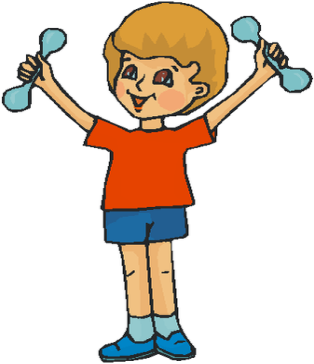 Данная игра проводится под текстовое сопровождение педагога: собрались ребята на нашем дворике и стали придумывать: что, как и где надо исправить, перевернуть, чтоб веселее было чуть-чуть.- Что б мы, ребята, делали с вами,Если бы ноги были руками? -Вдруг неожиданно мишка сказал,Ну а Сережка его поддержал:- Разве со скукой не справиться нам,Если придумаем дело ногам?!Саня взял спицы и начал «вязать»,                                                  Димка ногами - «грибы собирать»,Я на руках по песочку шагать,Яша - ногами игрушку катать,Мишка, улегшись у самых дверей,Стал дирижировать «Марш глухарей».Ваня ногою рисует портрет,Леня же пишет отличный сонет,Юра ногою до Солнца достал,Ласково, нежно его приласкал.Словно с мясом, поиграл он немножкоИ отпустил, пусть бежит по дорожке.Ну, а теперь, словно сказочный веер,Тучки по небу ногами развел.«Ножницы» выдумал мудрый Андрей,Из тучек нарезал он сто кораблей.Как это здорово - думайте самиИ предложите рукам стать ногами!«Спящий кот»Цели игры: развитие навыков в ходьбе, ловкости, внимания. Необходимый материал : стулья.Ход игрыОдин играющий ложится (садится) на скамью (стулья), стоящую в середине площадки (комнаты), изображая спящего кота. Остальные дети - мыши - тихо на носках обходят его со всех сторон. По сигналу ведущего кот «просыпается» и ловит разбегающихся мышей. Пойманный в свою очередь становится котом.«Парашютисты»Цели игры: развитие координации движений, чувства равновесия; укрепление связочно-мышечного аппарата ног; улучшение рессорной функции стопы.Необходимый материал: скамейка или стул, мел. Ход игрыОколо скамеечки чертят три кружка: один совсем близко, другой подальше, третий еще дальше. Дети по очереди прыгают с пенька (скамейки) в кружок. Выигрывает тот, кто точнее приземлится в каждый из кружков и не упадет. Спрыгивать надо мягко, пружиня на носках. «Ловкие ноги»Цели игры: развитие координации движений, чувства равновесия; укрепление мышц туловища, связочно-мышечного аппарата стоп. Необходимый материал: ковер, палки и платки по числу игроков. Ход игры Дети сидят на полу, на ковре, руки за туловищем, кистями опираются о ковер. Между широко расставленными ногами -палка. У ее конца справа носовой платок. Нужно взять его пальцами правой ноги и перенести к левой, не задев палки. Правую ногу перевести в исходное положение. Потом взять платок пальцами левой ноги и перенести его вправо от палки. Повторять 2-4 раза, последние 2 раза перенести обе ноги с платком вправо и влево. Выигрывает тот, кто сделал упражнение, не задев платком палки. Выполняя упражнение, можно приговаривать: Я платок возьму ногой, Поднесу его к другой, И несу, несу, не сплю, Палку я не зацеплю. «Бегущая скакалка»Цели игры: развитие координации движений, чувства равновесия; укрепление мышц туловища, связочно-мышечного аппарата стоп. Необходимый материал: длинная скакалка или веревка. Ход игрыДвое берут длинную скакалку (веревку) за концы и ходят с ней вдоль площадки, то ускоряя, то замедляя темп ходьбы. Остальные дети перепрыгивают через скакалку. Задевший скакалку "сменяет держащего ее.«Мяч бросай, не теряй»Цели игры : умение координирование выполнять различные упражнения; формирование правильной осанки; укрепление мышц туловища и конечностей.Ход игрыДетям раздают средние и маленькие мячи. Ведущий инструктор говорит: «Можете с мячом как хотите играть!». Дети разбегаются в разные стороны и свободно играют с мячами: катают, подбрасывают, ловят. На слова: «Мяч не теряй, вверх поднимай!» все останавливаются и показывают свои мячи. Игра повторяется 3-4 раза. После этого ведущий предлагает детям пройти с мячом в руках по кругу. Расположив детей по кругу, ведущий предлагает им проделать несколько упражнений с мячами, например: 1) поднять мяч вверх, посмотреть на него и опустить; 2) развести руки в стороны, затем, соединив их перед собой, переложить мяч из одной руки в другую и опустить руки вниз; 3) наклониться, положить мяч на пол, выпрямиться без мяча, еще раз наклониться и поднять мяч; 4) присесть, покатать мяч по полу от правой руки к левой (и наоборот), затем встать, подняв мяч; 5) поднять мяч вверх и передать игроку, стоящему сзади. Во время выполнения упражнений контролируют спокойное размыкание губ. «Самый стойкий»Цели игры: тренировка равновесия, координации движений; воспитание выносливости, решительности.Ход игрыДвое игроков присаживаются на корточки. Прыгая на носках, стараются сбить противника плечом и заставить его потерять равновесие - сесть. Кто первый сядет, выбывает из игры, а в игру включается другой, и снова играют «на победителя».«Заяц, елочки и мороз»Цели игры: тренировка различных навыков передвижения; формирование правильной осанки; развитие внимания, быстроты реакции, координации движений; укрепление мышечного аппарата стоп и голеней. Ход игрыВедущий выбирает «елочек», «зайчика» и «мороза». Ведущий чертит круги, в них расставляет «елочки». По команде ведущего начинается игра. «Заяц» бежит к ближайшей «елочке» укрыться под ней от «мороза». «Мороз» стремится «заморозить» - осалить - «зайчика». Но если «зайчик», убегая от «мороза», успевает прыгнуть в кружок, где стоит «елочка», он становится «елочкой», а «елочка» - «зайчиком» и бежит от «мороза», вытесняя затем из другого круга следующую «елочку». Осаленный «зайчик» становится «морозом». Если «зайчика» при его перебежках от одной «елочки» к другой, а от последней - «домой» «мороз» не сумеет осалить, то «мороз» продолжает водить. Если же «мороз» сумеет осалить «зайчика», последний становится «морозом». «Мороз» может осалить «зайчика» в двух случаях:  1) когда тот перебегает к «елочке» или 2) если в кругу стоят двое. Например, когда «елочка» замешкалась в ту минуту, как к ней прыгнул «зайчик», и, став сама «зайчиком», не выбежала из круга. «Донеси, не урони»Цели игры: укрепление мышечно-связочного аппарата стоп; развитие ловкости. Необходимые материалы: стулья, простынки. Ход игрыВ зале игроки сидят на стульях. У каждого игрока под ногами простынка. Нужно захватить пальцами одной ноги эту простынку и, ни разу не уронив ее, дотащить любыми способами (например, скача на одной ноге или на четвереньках) до противоположного конца зала. То же повторить другой ногой. Игру можно проводить парами (соревнуясь). Выигрывает тот, кто это сделает быстрее, не уронив простынки.«Кто первым соберет простынку»Цели игры: укрепление связочно-мышечного аппарата стоп. Необходимые материалы: простынки (50-) одинаковой длины, стулья. Ход игрыИгроки сидят на стульчиках (стульях), под правой ступней -простынка. По сигналу ведущего игроки начинают пальцами правой ноги подбирать простынку. То же сделать левой ногой. Игроки, наиболее успешно выполнившие эту задачу, соревнуются между собой.«Гуси-лебеди»Цели игры: тренировка навыков правильного дыхания; укрепление мышц туловища и конечностей; формирование осанки, сводов стоп; развитие координации движений.Ход игрыНа одной стороне площадки (зала) чертится круг - «дом», в котором живут «гуси». На противоположной стороне стоит «пастух». Сбоку от дома - логово, в котором находится «волк». Остальное место - «луг». Ведущий назначает детей на роль «волка» и «пастуха». Остальные изображают «гусей»: ходят с гордой осанкой, тянут вверх шею, поднимают голову, летают: взмахивают руками через стороны вверх и, опуская, шипят -выдыхают «шшш». «Пастух» громко говорит: «Гуси, гуси». Гуси останавливаются и хором отвечают: «Га-га-га». Пастух: «Есть хотите?». Гуси: «Да, да, да». Пастух: «Так летите». Гуси: «Нам нельзя. Серый волк под горой, не пускает пас домой». Пастух: «Так летите, как хотите, только крылья берегите». Гуси, расправив крылья (вытянув в стороны руки), летят через луг домой, а волк, выбежав из логова, старается их поймать (коснуться рукой). После нескольких пробежек подсчитывают пойманных волком гусей. Вновь назначаются «пастух» и «волк». Игра продолжается. «Поймай комара»Цели игры: развитие быстроты реакции, внимания; формирование правильной осанки; укрепление связочно-мышечного аппарата голени и стоп. Необходимые материалы: прут с привязанным на шнуре «комаром» из бумаги или ткани. Ход игры Становятся в круг лицом к центру на расстоянии вытянутой руки. Ведущий находится в середине круга. В руках у него прут (длина 1-) с привязанным на шнуре «комаром» из бумаги или ткани. Ведущий кружит шнур с «комаром» немного выше голов играющих. Когда «комар» пролетает над головой, игроки подпрыгивают, стараются поймать его обеими руками.«Прыжки со скакалкой»Цели игры: развитие ловкости, координации движений; укрепление мышечно-связочного аппарата стоп. Необходимые материалы: скакалка. Ход игрыИгроки по очереди вращают скакалку вперед, прыгая с одной ноги на другую. Туловище держать прямо, носки оттянуть. Продолжительность скачков постепенно увеличивать. Выигрывает тот, кто сделает больше скачков. 